CEL VERGUNNINGENDIRECTIE BRUSSELS INTERNATIONALGewestelijke Overheidsdienst BrusselSint-Lazarusplein, 2B-1035 BrusselCEL VERGUNNINGENDIRECTIE BRUSSELS INTERNATIONALGewestelijke Overheidsdienst BrusselSint-Lazarusplein, 2B-1035 Brussel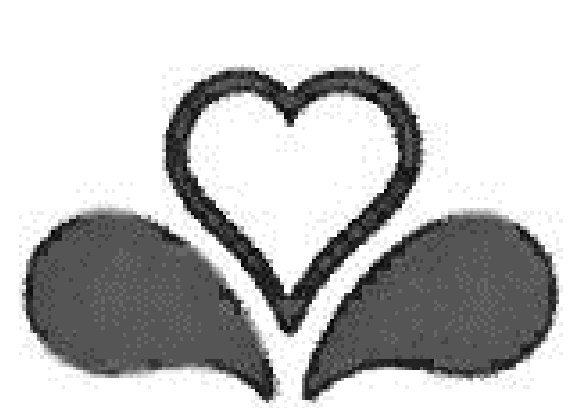 1. Bedrag van de factuur in euros :4. Vak voorbehouden aan de Cel vergunningenVERGUNNINGSAANVRAAG BIJ DEFINITIEVEUITVOER2. BTW Nr : 4. Vak voorbehouden aan de Cel vergunningenVERGUNNINGSAANVRAAG BIJ DEFINITIEVEUITVOER3. Naam en voornamen of firma (c) : Straat :      Nr :      bus :       Nr Postnummer :      Localiteit :      Tel. nr :      Fax :      Email :      Contactpersoon :Optredend als:      5. Land van de koper : 8. Vak voorbehouden aan de Cel vergunningen3. Naam en voornamen of firma (c) : Straat :      Nr :      bus :       Nr Postnummer :      Localiteit :      Tel. nr :      Fax :      Email :      Contactpersoon :Optredend als:      5. Land van de koper : 8. Vak voorbehouden aan de Cel vergunningen3. Naam en voornamen of firma (c) : Straat :      Nr :      bus :       Nr Postnummer :      Localiteit :      Tel. nr :      Fax :      Email :      Contactpersoon :Optredend als:      6. Land van de oorsprong : 9. Vak voorbehouden aan de Cel vergunningen3. Naam en voornamen of firma (c) : Straat :      Nr :      bus :       Nr Postnummer :      Localiteit :      Tel. nr :      Fax :      Email :      Contactpersoon :Optredend als:      7. Land van bestemming :      10. Naam en statuut van de bestemmeling :      3. Naam en voornamen of firma (c) : Straat :      Nr :      bus :       Nr Postnummer :      Localiteit :      Tel. nr :      Fax :      Email :      Contactpersoon :Optredend als:      11. Totaal aantal stuks :12. Douanetariefnummer :      13. Aard en reden van de  uitvoer :      14. Totaal netto gewicht in kg :       15. Benaming van de goederen in het Nederlands :  15. Benaming van de goederen in het Nederlands :  15. Benaming van de goederen in het Nederlands : 16. Ik bevestig op mijn eer de juistheid van bovenstaande gegevens en inlichtingen alsook van alle bijgaande stukken. Ik onderwerp mij aan de reglementering inzake het toekennen en het gebruik van vergunningen.Ik verklaar kennis te hebben genomen van de vigerende wetgeving betreffende de in-, uit- en doorvoer van wapens, munitie en speciaal voor militair gebruik dienstig materieel en de daaraan verbonden technologie.Ik verbind me ertoe : - om de goederen uit te voeren overeenkomstig de vergunninsaanvraag en de bijgevoegde documenten; - om niet aan een andere bestemmeling te leveren dan deze die hierboven aangeduid werd; - om zonder verwijl het bewijs van aankomst in het land van bestemming aan de Cel vergunningen te bezorgen (uitsluitend buiten EU).Ik ben me ervan bewust dat bepaalde gegevens in deze aanvraag zouden ter analyse aan derden bezorgd kunnen worden. In dat geval zullen de gegevens geanonimiseerd worden en verzonden worden in overeenstemming met verordening nr. 2016/679 (Algemene Verordening Gegevensbescherming).Datum :      16. Ik bevestig op mijn eer de juistheid van bovenstaande gegevens en inlichtingen alsook van alle bijgaande stukken. Ik onderwerp mij aan de reglementering inzake het toekennen en het gebruik van vergunningen.Ik verklaar kennis te hebben genomen van de vigerende wetgeving betreffende de in-, uit- en doorvoer van wapens, munitie en speciaal voor militair gebruik dienstig materieel en de daaraan verbonden technologie.Ik verbind me ertoe : - om de goederen uit te voeren overeenkomstig de vergunninsaanvraag en de bijgevoegde documenten; - om niet aan een andere bestemmeling te leveren dan deze die hierboven aangeduid werd; - om zonder verwijl het bewijs van aankomst in het land van bestemming aan de Cel vergunningen te bezorgen (uitsluitend buiten EU).Ik ben me ervan bewust dat bepaalde gegevens in deze aanvraag zouden ter analyse aan derden bezorgd kunnen worden. In dat geval zullen de gegevens geanonimiseerd worden en verzonden worden in overeenstemming met verordening nr. 2016/679 (Algemene Verordening Gegevensbescherming).Datum :      17. Handtekening 